LEAGUE Office Door Decorating Contest Guidelines – GAME ON!Attention faculty and staff!  There is still time to enter the decorate your office door contest for LEAGUE.  Grab your co-workers and join in the fun.  The department or Center with the most votes will be declared the winner and will win a jean day in May.  The rules:Decorate an office door using a board game theme.Door windows may not be covered in compliance with active shooter guidelines.  Decorations should not extend far enough from the door that it could cause a tripping hazard.Please use painters tape or magnets to affix decorations to the door so as not to damage paint.
Decorating should be completed by noon, on Monday, March 27.Email photo of door to Barbara.Eades@llcc.edu by noon on Monday, March 27.Voting will take place at the LEAGUE kickoff luncheon on Tuesday, March 28, or by phone or email to the Foundation through March 31.The department or Center receiving the most votes will be declared the winner and title of “Best Game Door” and will receive a day to wear jeans in May!   Acceptable:  Window open				Not Acceptable: Window covered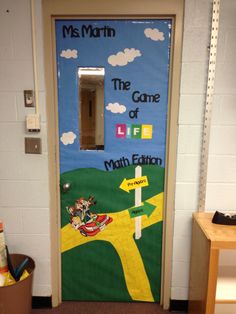 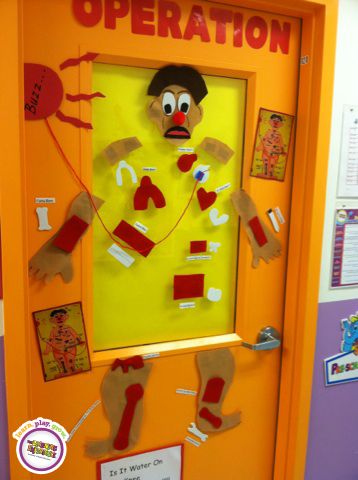 